Информируем о том, что на официальном портале Роспотребнадзора Российской Федерации размещена информация для граждан по профилактике коронавируса.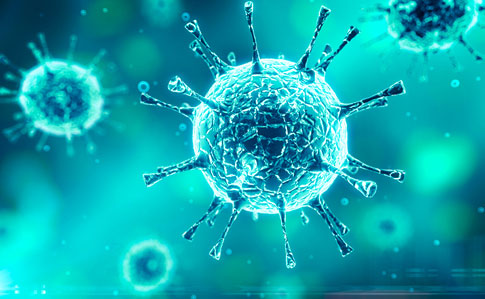 В представленной информации родители (законные представители) могут найти ответы на часто задаваемые вопросы о коронавирусной инфекции, изучить правила профилактики коронавирусной инфекции, а также по ссылкам познакомиться с видеоматериалами, памятками туристам и рекомендациями Всемирной организации здравоохранения.Адрес информации для граждан: https://www.rospotrebnadzor.ru/about/info/news_time/news_details.php?ELEMENT_ID=13566.